Тест по роману И. С. Тургенева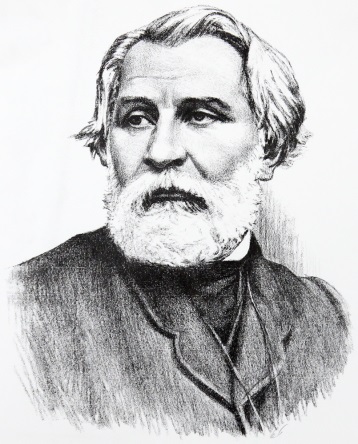  «Отцы и дети»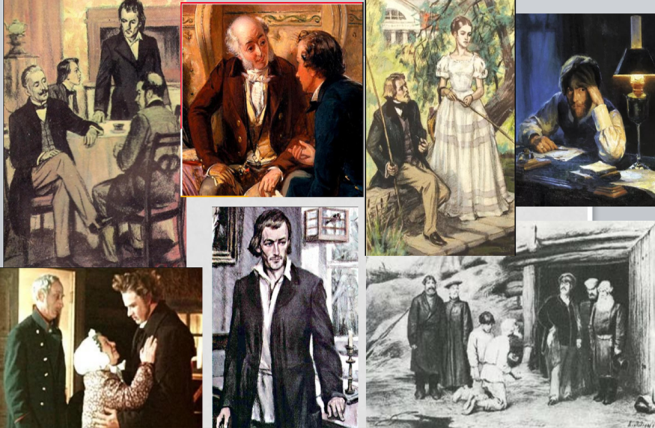             1. Когда Николай Петрович ждал возвращения сына домой?А) 20 мая 1859 годаБ) 17 июня 1891 годаВ) 15 апреля 1849 года            2. Сколько лет было Николаю Петровичу?А) 52 годаБ) 47 летВ) 43 года           3. Какую фамилию носил Николай Петрович?А) КурантовБ) КирсановВ) Кисарев           4. Как звали сына Николая Петровича?А) СергейБ) АркадийВ) Георгий           5. Кем был отец Николая Петровича?А) генераломБ) помещикомВ) банкиром           6. По какой причине Николай Петрович отказался от военной карьеры?А) он сломал ногу и стал хроматьБ) ему не нравилась эта сфера деятельностиВ) он был отъявленным дебоширом в молодости и заимел плохую репутацию             7.  Кем был отец жены Николая Петровича?А) военнымБ) чиновникомВ) врачом            8. В каком году умерла жена Николая Петровича?А) в 1856-м годуБ) в 1875-м годуВ) в 1847-м году             9. В каком городе Николай Петрович жил вместе с сыном?А) в ВолгоградеБ) в Петербурге В) в Казани            10. Кем был молодой человек, пришедший вместе с сыном Николая Петровича?А) студентомБ) курсантомВ) начинающим доктором            11. Как звали Базарова?А) Евгений Васильевич Б) Сергей ЕвдокимовичВ) Алексей Павлович            12. Как звали содержанку Николая Петровича?А) ФенечкаБ) СюзаннаВ) Юлианна            13. Как звали брата Николая Петровича?А) ГеоргийБ) ПавелВ) Станислав            14. Какую фамилию носил ученик Базарова?А) СыровБ) КузнецовВ) Ситников            15. Кем была Одинцова?А) богатой вдовойБ) свободной эмансипированной женщинойВ) дочерью богатого помещика            16. Как звали Одинцову?А) Ольга ВикторовнаБ) Анна СергеевнаВ) Алёна Дмитриевна            17. Как звали младшую сестру Одинцовой?А) ОльгаБ) НатальяВ) Катерина            18. Что сделал Базаров, когда понял, что влюбился в Одинцову?А) сделал ей предложениеБ) уехал к отцуВ) напился и во всём ей признался            19. Как вышло, что Базаров заболел?А) практиковался на трупе тифозного больного и порезал палецБ) напился и уснул в подворотне вместе с нищимиВ) заразился от пациента            20. Спустя какое время после смерти Базарова состоялись две свадьбы?А) 1 годБ) 3 неделиВ) 6 месяцев                                                          Ответы к тестуАвтор теста: Мозго Анатолий Игоревич12345678910АВББААБВБВ11121314151617181920ААБВАБВБАВ